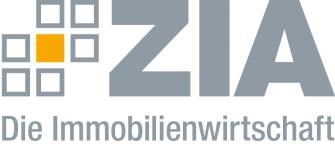 PressemitteilungBaugenehmigungen stagnieren – ZIA fordert RegulierungsmoratoriumBerlin, 17.03.2021 – Das Statistische Bundesamt hat heute die Baugenehmigungszahlen für das Jahr 2020 veröffentlicht. Aus Sicht des Zentralen Immobilien Ausschuss (ZIA), Spitzenverband der Immobilienwirtschaft, ist die Stagnation der Baugenehmigungen und vor allem der Rückgang an genehmigten Mehrfamilienhäusern in den A-Städten eine schwere Hypothek, um die angespannten Wohnungsmärkte in den Metropolen zu entlasten. „Wir brauchen ein Regulierungsmoratorium. Nach einer Legislaturperiode, die durch neue Regulierungen geprägt war, sieht man nun, dass das Problem nicht gelöst, sondern verschärft wurde,“ so ZIA-Präsident Dr. Andreas Mattner. „Das Baulandmobilisierungsgesetz ist die nächste Bremse, die nun angelegt wird. Sinnvoller wäre die Umsetzung des Planungsbeschleunigungsgesetztes und eine Überprüfung der 20.000 Bauvorschriften. Bauen muss schneller, einfacher und damit attraktiver sein, nur dann werden auch mehr Wohnungen gebaut.“Mattner fordert für die kommende Legislaturperiode einen Neustart der Baupolitik. „Ein echtes Bündnis aus Politik, Immobilienwirtschaft und Mietervertretern mit der klaren Zielsetzung, mehr Wohnraum zu schaffen wäre der richtige Weg. Aus dem derzeit vorherrschenden Klima des Gegeneinanders muss ein Klima des Miteinanders werden. Wir stehen für einen Neuanfang bereit!“Der ZIADer Zentrale Immobilien Ausschuss e.V. (ZIA) ist der Spitzenverband der Immobilienwirtschaft. Er spricht durch seine Mitglieder, darunter 28 Verbände, für rund 37.000 Unternehmen der Branche entlang der gesamten Wertschöpfungskette. Der ZIA gibt der Immobilienwirtschaft in ihrer ganzen Vielfalt eine umfassende und einheitliche Interessenvertretung, die ihrer Bedeutung für die Volkswirtschaft entspricht. Als Unternehmer- und Verbändeverband verleiht er der gesamten Immobilienwirtschaft eine Stimme auf nationaler und europäischer Ebene – und im Bundesverband der deutschen Industrie (BDI). Präsident des Verbandes ist Dr. Andreas Mattner.Kontakt Stefan WeidelichZIA Zentraler Immobilien Ausschuss e.V. Leipziger Platz 9 10117 Berlin Tel.: 030/20 21 585 49E-Mail: Stefan.Weidelich@zia-deutschland.de   Internet: www.zia-deutschland.de 